BangladeshBangladeshBangladeshMarch 2025March 2025March 2025March 2025MondayTuesdayWednesdayThursdayFridaySaturdaySunday1234567891011121314151617181920212223Mujib’s Birthday & Children’s Day24252627282930Genocide Remembrance DayIndependence DayEnd of Ramadan (Eid al-Fitr)31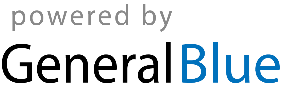 